                         				AGENDA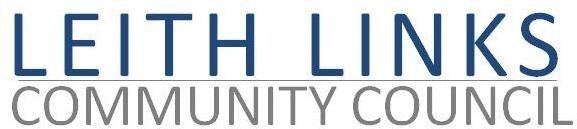 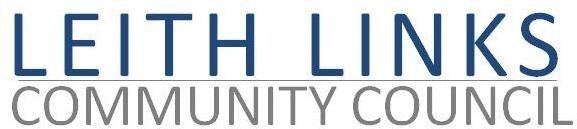 Monday 28 June 2023 6:30pmIn person, at Duncan PlaceWelcomeAdoption of Minutes of previous meeting (26.06.23) Police Scotland Report if availableUpdate from Elected Representatives as available Open Floor –Issues raised by Local Residents Transport, Travel & Mobility – Issues arising from roll out of the CPZ, the Leith Connections & Low Traffic Neighbourhood. 
Leith Links – Feedback re Gambian Weekend; Allocation of £12K Planning Updates – K&S Mir Johns Place/Lane, Daltons yardAOCBNext meeting: Monday 25 September 2023, 6:30pm
